SEMEERSEMEER.333348@2freemail.com 	  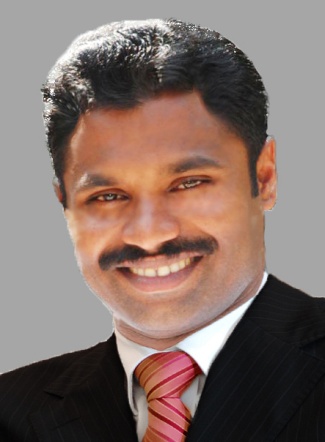 oBJECTIVETo obtain satisfying and challenging career with a reputed organization, where in I shall have the opportunity to use my skills & abilities for the   progress of the organization and personal growth.PROFESSIONAL EXPERIENCEW. J TOWELL AND CO, DUBAI, UAE. (2014 TO August 2016)Designation                 : Team LeaderBrands                         : Sanita, Fam, Private( Non Foods Division )Area of Sales                : Dubai , Sharjah, Ajman, Al Ain, Ras, Al Khaima and AbudhabiHandling Channels       : Van Traditional & Vans Grocery   2. FEDERAL FOODS LLC, DUBAI, UAE. 		(May  2005- 2014)	FEDERAL FOODS is one of the best FMCG distributing Company in the UAE market.Designation		:	 Area Sales Supervisor Brands			: 	Sadia, Emborg, Pinar, Marina, Halwani , Pride Etc.,Area of sales   		: 	Dubai and AjmanHandling Channels  	: 	Vans Traditional & Vans Grocery  	Year of Experience 	: 	5  years (In FMCG)	Designation		:	VanSales Representative	Handling Channels	:	Traditional Trade (FMCG) and Food Service (Restaurants)	Year of Experience	: 	4 YearsDuties and Responsibilities•	Leading a team of 12 sales representatives.•	Achieving the Sales Targets and Objectives given by the Management.•	Making Agreement with the Outlets for Permanent and Temporary Displays.•	Responsible for solving Customer Problems and suggestions to improve the Services.•	Daily and weekly Sales reporting to the management.•	Co-ordinate Sales in order to give prompt services to increase the volumes.•	Listing of New SKU’s in Traditional trade outlets.•	Arrangement of monthly or quarterly promotions in order to enhance more volumes and visibility.•	Implementing various schemes in order to increase the sales.•	Controlling the RSP’s (Retail Selling Price) of Traditional Trade Outlets.•	Meeting all Category Managers, Shelf Boys, in order to maintain and develop good relations.•	Prompt communication about the market activities to the management. •	Maintaining a good collection record with the company.•	Achieving Free and awesome displays through relationship.•	Route Planning and Distributions.•	Weekly Route riding with the Sales representatives in order to improve the execution standards.Academic QualificationsComputer Proficiency	: M.S.Office  Declaration I hereby declare that the above details are true to the best of my knowledge.QUALIFICATIONUNIVERSITYYEAR% OBTAINEDBachelor of Arts in HistoryKerala University199765%Diploma in Computer ApplicationL.B.S  Centre for science & technology199960%